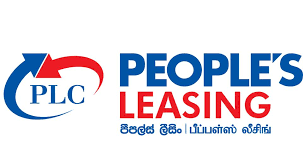 2021 සැප්තැම්බර් 30 වන දිනෙන් අවසන් වූ අර්ධ වර්ෂය සදහා වු මූල්‍ය ප්‍රකාශන2021 සැප්තැම්බර් 30 වන දිනෙන් අවසන්  කාලච්ඡේදය සදහා ප්‍රධාන මූල්‍ය දත්ත (විගණනය නොකල)			2021 සැප්තැම්බර් 30 වන දිනෙන් අවසන් කාලච්ඡේදය සදහා ප්‍රධාන මූල්‍ය දත්ත (විගණනය නොකල)තෝරාගත් කාර්ය සාධන දර්ශකයන්සහතික කිරීමපීපල්ස් ලීසිං ඇන්ඩ් ෆිනෑන්ස් පීඑල්සි හි ප්‍රධාන විධායක නිළධාරි, ප්‍රධාන කළමණාකරු, මූල්‍ය සහ අනුකූලතා නිළධාරි වන අප විසින් සමූහිකව පහතින් සහතික කර ඇති පරිදි,(අ)	ඉහත ප්‍රකාශයන් ශ්‍රී ලංකා මහ බැංකුව විසින් නියම කර ඇති ආකෘතියට හා අර්ථ දැක්වීම් වලට අනුකූලව සකස් කර ඇත.(ආ) 	බලපත්‍රලාභී මූල්‍ය සමාගම විසින් ඉදිරිපත් කරනු ලබන ප්‍රකාශනවල අන්තර්ගත තොරතුරු විගණනය කළ තොරතුරු ලෙස සදහන් නොවන්නේ නම් මෙම විගණනය නොකල තොරතුරු ලෙස සලකනු ලැබේ.(අ.ක.ල.)							(අ.ක.ල)ශමින්ද්‍ර මර්සිලින්						ඔමල් සුමනසිරිප්‍රධාන විධායක නිළධාරි		                                 ප්‍රධාන කළමනාකරු - මූල්‍ය2021 නොවැම්බර් 09					2021 නොවැම්බර් 09(අ.ක.ල.)සයිරා කලීල්අනුකූලතා නිළධාරි2021 නොවැම්බර් 091995 අගෝස්තු 22 වැනි දින සංස්ථාපනය කරන ලදී. 2011 අංක 42 දරණ මුදල් ව්‍යාපාර පනත යටතේ ශ්‍රී ලංකා මහ බැංකුවේ මුදල් මණ්ඩලයේ බලපත්‍රලාභී මූල්‍ය සමාගමකි.සමාගම් අංකය: PB 647 PQ . නො. 1161, මරදාන පාර, කොළඹ 08. තැ.පෙ.1346. දුර:011-2631631, ෆැක්ස්:011-2631190  www.plc.lkරුපියල් මිලියන වලින්සමාගමසමාගමසමූහයසමූහයරුපියල් මිලියන වලින්වර්තමාන කාලපසුගිය කාලවර්තමාන කාලපසුගිය කාලපරිච්ඡේදය2021 අප්‍රේල් 01 සිට 2021 සැප්.30පරිච්ඡේදය2020 අ‍ප්‍රේල් 01 සිට 2020 සැප්. 30පරිච්ඡේදය2021 අප්‍රේල් 01 සිට 2021 සැප්. 30පරිච්ඡේදය2020 අප්‍රේල් 01 සිට 2020 සැප්. 30පොලී ආදායමඅඩු කලා : පොලී වියදම10,9675,27812,1136,99211,9195,44412,9817,142ශුද්ධ පොලී ආදායමවෙළද කටයුතු වලින් ලද ලාභය (අලාභය)වෙනත් මෙහෙයුම් ආදායම්මෙහෙයුම් වියදම් (ණය අපහායනය හැර)ණය අපහායනය5,689291,2843,6651,8125,121508523,0991,4016,475693,1935,6112,0475,839893,2004,9251,520බදු පෙර ලාභය / (අලාභය)අදායම් බදු1,5254771,5235392,0797762,683848බදු පසු ලාභය /( අලාභය)1,0489841,3031,835සමාගමසමාගමසමූහයසමූහයරුපියල් මිලියන වලින්2021 සැප්.30 දිනට2020 සැප්. 30 දිනට2021 සැප්.30 දිනට2020 සැප්. 30 දිනටවත්කම්මුදල් හා බැංකු ශේෂයන්රජයේ සුරැකුම්පත්සම්බන්ධිත පාර්ශවයන්ගෙන් ලැබිය යුතුණය ( සම්බන්ධිත පාර්ශවයන්ගෙන් ලැබිය යුතු ණය හැර)කොටස් සදහා ආයෝජනදේපල ආයෝජනදේපල පිරියත සහ උපකරණවෙනත් වත්කම්13,8229,9851,551138,9733,510-3,3473,38710,7208,2081,489138,9263,589-2,8044,19517,59812,823-148,4434058215,5506,14914,7139,498-147,3523801,1325,3626,141මුලු වත්කම්174,575169,931191,739184,578වගකීම්බැංකු සදහා ගෙවිය යුතුතැන්පත්කරුවන්ට ගෙවිය යුතුවෙනත් ණය ගැනීම්වෙනත් වගකීම්6,742100,14923,5448,7955,979108,25318,2756,1439,282102,70423,41114,1288,659109,49518,14311,091මුලු වගකීම්139,230138,650149,525147,388ස්කන්ධයප්‍රකාශිත ප්‍රාග්ධනයව්‍යවස්ථාපිත සංචිත අරමුදලරදවාගත් ඉපැයුම්අනෙකුත් සංචිත16,1702,40716,942(174)13,9152,20515,212(51)16,1702,46520,5553568,659109,49518,14311,091සමාගමේ කොටස් හිමියන්ට ආරෝපණය කලහැකි මුලු ස්කන්ධයපාලනය කල නොහැකි හිමිකම35,345-31,281-39,5462,66834,6462,544මුලු ස්කන්ධය35,34531,28142,21437,190සාමාන්‍ය  කොටසකට ශුද්ධ වත්කම් වටිනාකම  (රු.)19.6019.2221.9321.29අයිතම2021 සැප්. 30 දිනට2021 සැප්. 30 දිනට2020 සැප්.30 දිනට2020 සැප්.30 දිනටඅයිතමතථ්‍යඅවශ්‍යතථ්‍යඅවශ්‍යනියාමන ප්‍රාග්ධන ප්‍රමාණාත්මකතාවය(%)1 වන ස්ථරයේ ප්‍රාග්ධන ප්‍රමාණාත්මකතා අනුපාතයමුලු ප්‍රාග්ධන ප්‍රමාණාත්මකතා අනුපාතයඅරමුදල් ප්‍රාග්ධනයට තැන්පතු වගකීම් අනුපාතය17.5918.5835.298121015.9316.7729.1971110ණය කළඹේ ගුණාත්මකතාවය(%)දළ අක්‍රීය ණය අනුපාතයශුද්ධ අක්‍රීය ණය පහසුකම් අනුපාතයශුද්ධ අක්‍රීය ණයට මූලික ප්‍රාග්ධන අනුපාතයවෙන් කිරීම් ආවරණ අනුපාතය10.572.3711.0362.6810.572.3711.0362.6810.182.2911.8463.4110.182.2911.8463.41ලාභදායිත්වය(%)ශුද්ධ පොලී ආන්තිකයවත්කම් මත ප්‍රතිලාභහිමිකම මත ප්‍රතිලාභආදායම් මත පිරිවැය අනුපාතය7.161.806.0145.337.161.806.0145.336.451.786.4043.866.451.786.4043.86ද්‍රවශීලතාවය(%)පවතින ද්‍රවශීල වත්කම්වලට ද්‍රවශීල වත්කම් අවශ්‍යතා අනුපාතය ( අවම 100)ද්‍රවශීල වත්කම්වලට බාහිර අරමුදල් අනුපාතය181.6217.87112ෆිච් රේටිං ලංකා වෙතින්A+(lka වර්ගීකරණය)181.6217.87112ෆිච් රේටිං ලංකා වෙතින්A+(lka වර්ගීකරණය)232.1313.51104ෆිච් රේටිංස් ලංකා වෙතින්A+ (lka වර්ගීකරණය)232.1313.51104ෆිච් රේටිංස් ලංකා වෙතින්A+ (lka වර්ගීකරණය)නාමික තොරතුරුශාඛා ගණනබාහිර ණය ශ්‍රේණිය181.6217.87112ෆිච් රේටිං ලංකා වෙතින්A+(lka වර්ගීකරණය)181.6217.87112ෆිච් රේටිං ලංකා වෙතින්A+(lka වර්ගීකරණය)232.1313.51104ෆිච් රේටිංස් ලංකා වෙතින්A+ (lka වර්ගීකරණය)232.1313.51104ෆිච් රේටිංස් ලංකා වෙතින්A+ (lka වර්ගීකරණය)